Charleston Animal Society				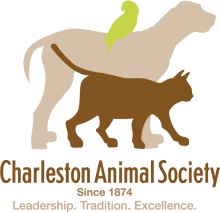 2455 Remount RoadNorth Charleston, SC 29406P: 843-747-4849 Foster Care ProfileI AM INTERESTED IN PROVIDING FOSTER CARE FOR WELLNESS FOSTER OR ADOPTION AMBASSADOR  (please check all that apply):WELLNESS FOSTER ❑          MEDICAL FOSTER ❑          ADOPTION AMBASSADOR / OPERATION WHISKERS  ❑                        TEAM TINY HEARTS (Bottle Fed)  ❑  EKT (Critical Care)  ❑  Dogs: ❑ Neonate Puppies without Mother (Bottle Fed)  ❑  Small Litter ❑ Large Litter  ❑ Mother with Litter  ❑ Adult Dog Cats: ❑ Neonate Kittens without Mother (Bottle Fed)   ❑ Small Litter  ❑  Large Litter  ❑  Mother with Litter  ❑ Adult CatOther (describe): __________________________________________________________________________